Bachelor/MasterThesisTitleAcknowledgmentAbstractLorem ipsum dolor sit amet, consetetur sadipscing elitr, sed diam nonumy eirmod tempor invidunt ut labore et dolore magna aliquyam erat, sed diam voluptua. At vero eos et accusam et justo duo dolores et ea rebum. Stet clita kasd gubergren, no sea takimata sanctus est Lorem ipsum dolor sit amet. Lorem ipsum dolor sit amet, consetetur sadipscing elitr, sed diam nonumy eirmod tempor invidunt ut labore et dolore magna aliquyam erat, sed diam voluptua. At vero eos et accusam et justo duo dolores et ea rebum. Stet clita kasd gubergren, no sea takimata sanctus est Lorem ipsum dolor sit amet. Lorem ipsum dolor sit amet, consetetur sadipscing elitr, sed diam nonumy eirmod tempor invidunt ut labore et dolore magna aliquyam erat, sed diam voluptua. At vero eos et accusam et justo duo dolores et ea rebum. Stet clita kasd gubergren, no sea takimata sanctus est Lorem ipsum dolor sit amet.Duis autem vel eum iriure dolor in hendrerit in vulputate velit esse molestie consequat, vel illum dolore eu feugiat nulla facilisis at vero eros et accumsan et iusto odio dignissim qui blandit praesent luptatum zzril delenit augue duis dolore te feugait nulla facilisi. Lorem ipsum dolor sit amet, consectetuer adipiscing elit, sed diam nonummy nibh euismod tincidunt ut laoreet dolore magna aliquam erat volutpat.Ut wisi enim ad minim veniam, quis nostrud exerci tation ullamcorper suscipit lobortis nisl ut aliquip ex ea commodo consequat. Duis autem vel eum iriure dolor in hendrerit in vulputate velit esse molestie consequat, vel illum dolore eu feugiat nulla facilisis at vero eros et accumsan et iusto odio dignissim qui blandit praesent luptatum zzril delenit augue duis dolore te feugait nulla facilisi.OutlineI.	Acknowledgment	2II.	Abstract	3Outline	41	Introduction	51.1	Heading of the subchapter	51.2	Heading of the subchapter	52	State of the art	62.1	Heading of the subchapter	62.2	Heading of the subchapter	63	Problem statement, objectives and approach	73.1	Problem statement	73.2	Objectives	73.3	Approach	74	Main Chapter	84.1	Heading of the subchapter	85	Summary and conclusion	96	Appendix	106.1	List of abbreviations	106.2	List of figures	116.3	Bibliography	126.4	Affidavit	13IntroductionHeading of the subchapterHeading of the subchapterState of the artHeading of the subchapter Heading of the subchapter Problem statement, objectives and approachProblem statementObjectivesApproachMain ChapterHeading of the subchapter Summary and conclusionAppendixList of abbreviationsList of figuresEs konnten keine Einträge für ein Abbildungsverzeichnis gefunden werden.AffidavitI hereby declare that this thesis has been written only by the undersigned and without any assistance from third parties.Furthermore, I confirm that no sources have been used in the preparation of this thesis other than those indicated in the thesis itself.Heilbronn, 19. September 2016							Vorname Name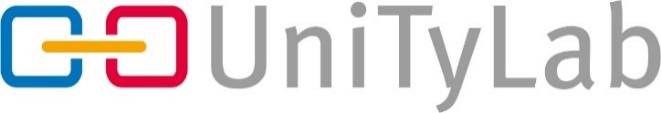 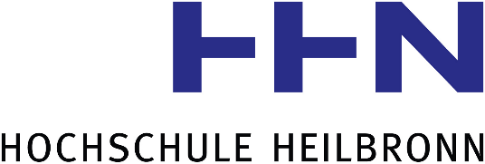 AuthorNameField of studySoftware EngineeringHochschule HeilbronnMatriculation Number123456Date of Submission01.11.2014AdvisorProf. Dr.-Ing. Gerrit MeixnerCo-Advisor:…